Об итогах районного фотоконкурса«Спортивные забавы эпохи Петра I».        В целях  изучения истории развития физической культуры и спорта в России, повышения уровня информированности обучающихся об эпохе правления Петра I, содействия повышению интереса и потребности к занятиям физической культурой и спортом у детей, подростков и молодёжи в соответствии с утверждённым начальником отдела образования Положением с  15.09.2020г. по 09.10.2020г проводился районный творческий конкурс «Спортивные забавы эпохи Петра I ».       На конкурс были представлены  работы из 9 ОУ города  (СОШ  № 5, 9, НОШ №7, с.Казинка, с.Б.Самовец, с.Ярлуково, с.Двуречки, с.Бутырки, ЦРТДЮ).       Согласно Положению о конкурсе все работы оценивались по 3 возрастным группам: 07-10лет, 11-14лет, 15-18лет. Работы победителей были направлены на аналогичный областной конкурс.       На основании решения оргкомитета ПРИКАЗЫВАЮ:1. За высокое качество и профессиональное выполнение работ признать победителями и наградить почётными грамотами отдела образования администрации Грязинского муниципального района следующих обучающихся:Возрастная группа 7-10 лет:1 место – Азарина Софья, обучающаяся МБУ ДО ЦРТДЮ , 1 место – Мартьянов Максим, обучающийся МБОУ СОШ с.Казинка, 2 место – Гордеева Светлана, обучающаяся МБУ ДО ЦРТДЮ,2 место – Митрофанов Илья, обучающийся МБОУ НОШ № 7,2 место – Атакуев Александр, обучающийся Е.А.МБОУ СОШ с.Б.Самовец, 3 место – Бабушкина Валерия, обучающаяся МБУ ДО ЦРТДЮ, 3 место – Третьякова Софья, обучающаяся МБОУ СОШ с.Двуречки,Возрастная группа 11-14 лет:1 место – Колыхалов Артём, обучающийся МБОУ СОШ № 9,2 место – Бирюков Кирилл, обучающийся МБОУ СОШ № 9, 2 место – Нелуш Екатерина , обучающаяся МБУ ДО ЦРТДЮ, 3 место – Шаврина Екатерина, обучающаяся МБУ ДО ЦРТДЮ, Возрастная группа 15-18 лет:1 место – Колесова Екатерина, обучающаяся МБУ ДО ЦРТДЮ, 2 место – Приладышев Юрий, обучающийся МБОУ СОШ № 5,3 место –Пряхина Кристина, обучающаяся МБОУ СОШ№ 5, 2. Работы победителей по всем номинациям в каждой возрастной группе направить в ГОБУ «Информационно-аналитический Центр развития физической культуры и спорта Липецкой области» для участия в областном этапе фотоконкурса «Спортивные забавы эпохи Петра I ».            Начальник  отдела образования                                              А.Ю.Васильева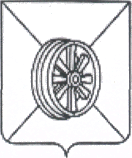    АДМИНИСТРАЦИЯ  ГРЯЗИНСКОГО  МУНИЦИПАЛЬНОГО РАЙОНА            ОТДЕЛ   ОБРАЗОВАНИЯКрасная площадь ул., д.38, г.Грязи   Липецкая обл.,  399050тел./факс: (261) 2-25-51П Р И К А З от 15.10.2020 г.                                    №  561   